ЗМІСТ РОБОТИ1. Мікропрограма у відповідності із заданим варіантом 9.1Початок: загальний скидK0 – EWRK1 – E+1K2 – CSK3 – RD2. Граф МПАРис. 1 – Граф мікропрограмного автомата3. Отримання виразів для функцій збудження D0, D1 та функцій виходів К0, К1, К2, К33. Спрощення виразів для функцій збудження D0, D1 та функцій виходів К0, К1, К2, К35. Опрацювання та опис функціональної схеми пристроюФункціональна схема запам’ятовувального пристрою з мікропрограмним керуваннямЗапам’ятовувальний пристрій з мікропрограмним керуванням складається з операційного автомату (ОА) та керуючого автомату (КА). Операційний автомат складається з лічильника адреси – СТ2 та запам’ятовувального пристрою – RAM, адресованого лічильником. Лічильник адреси під час дії тактового імпульса (ТІ), виконує наступні операції: скид в “, запис та збільшення вмісту на 1 при наявності на керуючих входах сигналів EWR та E+1 відповідно; запам’ятовувальний пристрій, з організацією 256х8, виконує читання при наявності сигналів CS, RD=1, а запис при CS, RD=0. Входи завантаження лічильника та інформаційні входи/виходи запам’ятовувального пристрою під’єднані до двонаправленої 8-розрядної шини даних (ШД). Керуючі сигнали:EWR=K0E+1=K1CS=K2RD=K3Вони виробляються керуючим автоматом у відповідності з заданою мікропрограмою. Керуючий автомат складається з комбінаційної схеми (КС) на 4 входи та 6 виходів, а також синхронного регістра на D-тригерах (RG).Під впливом вхідних сигналів Y1, Y0 на виходах регістра формуються сигнали Q1, Q0, що визначають стан мікропрограмного автомата (МПА), а також керуючі сигнали K0=EWR, K1=E+1, K2=CS, K3=RD. Детальний опис принципу роботи схеми при поданні Y1 = 1, Y0 = 1 (	Загальний скид;	A0:  то K2 йти до А1;	А2:   то К0 йти до А3;	А3:   то К0 йти до А0;Для початкового загального скиду на входи R мікросхем подається короткочасний сигнал =0. МПА знаходиться у стані А0, при Y1=1, Y0=1 формується сигнал RD – запис в шину даних числа D0 = 5600 за адресою А0 = 0 з RAM. При Y1=1, Y0=1, Q1=1, Q0=0 і наступному фронті ТІ МПА переходить в стан А2, формує сигнал К0, EWR – запис адреси А1 = 12 в лічильники СТ2.  При Y1=1, Y0=1, Q1=1, Q0=1  і наступному фронті ТІ МПА переходить в стан А3, формується сигнал EWR – запис адреси А2 = 142 в лічильники СТ2.6. Вибір   елементної бази . Опрацювання та опис принципової електричної схеми пристрою.Схема електрична принципова запам’ятовувального пристрою з мікропрограмним керуванням зображена у графічній частині курсової роботи. Вона складається з керуючого автомату і операційного автомату. Комбінаційна схема складається з дешифратора D1 (К555ИД3), елементів логіки D2,3,5 D4, D6 (К555ЛА2, К555ЛА1) Синхронний регістр D8 (К555ТМ9) по сигналу фронтальної синхронізації видає сигнали Q0, Q1, які визначають стан МПА, та керуючі сигнали К0, К1, К2, К3. Лічильник адреси реалізований на мікросхемах D9, D10 (К555ИЕ18), а елементи пам’яті на мікросхемі  D11 (К537РУ8А).Умовне графічне зображення дешифратора К555ИД3 зображене на рисунку 1.Рис. 1 – УГЗ дешифратора К555ИД3Таблиця істинності На рисунку 2 зображене умовне графічне зображення регістра К555ТМ9. Регістр являє собою шість D-тригерів з загальним входом скидання R.Рис. 2 – УГЗ регістра К555ТМ9Таблиця 1 – Таблиця істинності регістра К555ТМ9Мікросхема К555ИЕ18 – це чотирьохрозрядний двійковий лічильник, виконаний на двоступеневих D-тригерах. Лічильник синхронний. Керування режимом лічби здійснюється за допомогою входів дозволу лічби E+1, попереднього запису EWR і дозволу переносу CR1.Рис. 3 – УГЗ лічильника К555ИЕ18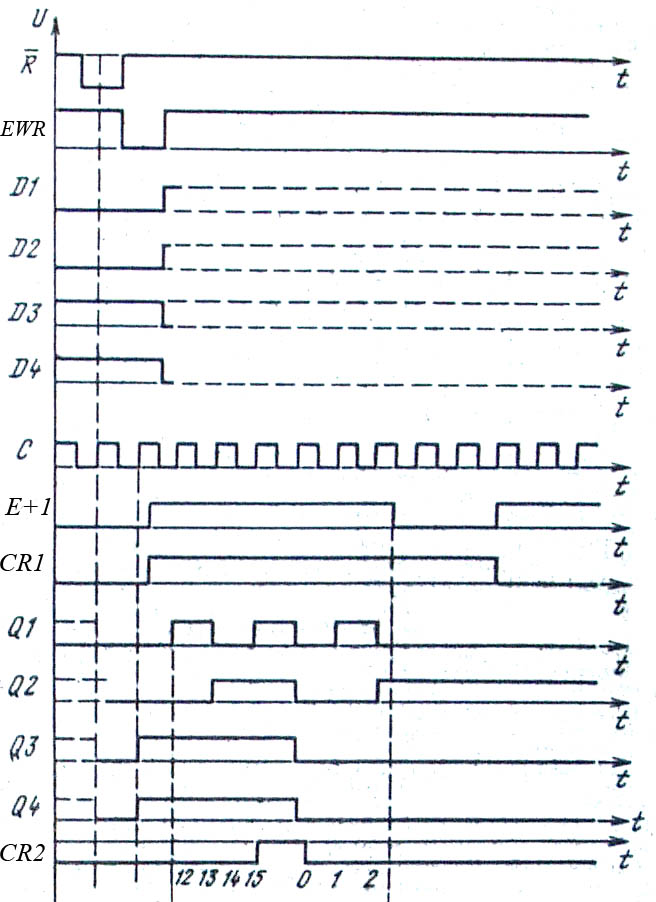 Рис. 4 – Часова діаграма роботи лічильника К555ИЕ18В якості запам’ятовуючих елементів використовуються мікросхеми К132РУ9А. Для запису 256х8 розрядних слів використовується дві мікросхеми. Вони мають двонаправлену тристабільну ШД, адресні входи та входи для вибору режимів роботи WE, CS.Рисунок 8 – УГЗ мікросхеми К132РУ9АРис. 9 – Часові діаграми читання та запису елемента К132РУ9АДетальний опис принципу роботи схеми при поданні Y1 = 1, Y0 = 1 (	Загальний скид;	A0:  то K2 йти до А1;	А2:   то К0 йти до А3;	А3:   то К0 йти до А0;Для початкового загального скиду на входи RESET мікросхем подається короткочасний сигнал ЗСК =1 (Ti = 1). На виходах 2,5 регістра D8 формуються сигнали D0 = 0 і D1 = 0 (МПА переходить в стан А0) і подаються на входи 20,21 дешифратора D1. На входи 22,23 дешифратора D1 синхронно з D0 = “0” і D1 = “0” подаються сигнали Y1 = “1”, Y0 = “1” відповідно. На виході 4 дешифратора D1 формується сигнал логічного 0, на всіх інших виходах – рівень логічної “1”. На виході 8  мікросхеми D6 формується сигнал логічної “1”  що надходить до входу 12 регістра D8 . На виході 12  регістра D8 рівень логічної 1 інвертується і надходить на входи 8,10 мікросхем RAM D11-D13 в  шину даних з RAM за адресою А0 = 0 записується D0 = 5400. На виходах 2,5 регістра D8 формуються сигнали D0 = 1 і D1 = 0 (МПА переходить в стан А2) і подаються на входи 20,21 дешифратора D1. На входи 22,23 дешифратора D1 синхронно з D0 = “1” і D1 = “0” подаються сигнали Y1 = “1”, Y0 = “1” відповідно. На виході 15 дешифратора D1 формується рівень логічного “0”, на всіх інших виходах – рівень логічної “1”. На виході 8 мікросхеми D4 відповідно формується рівень логічної “1” що надходить до входу  6 регістра D8. На виході 7 регістра D8 рівень логічної 1інвертується і надходить на вхід 8 мікросхем CT2 D9-D04 і в лічильники записується адреса А1 = 12.На виходах 2,5 регістра D8 формуються сигнали D0 = 1 і D1 = 1 (МПА переходить в стан А3) і подаються на входи 20,21 дешифратора D1. На входи 22,23 дешифратора D1 синхронно з D0 = “1” і D1 = “1” подаються сигнали Y1 = “1”, Y0 = “1” відповідно. На виході 17 дешифратора D1 формується рівень логічного “0”, на всіх інших виходах – рівень логічної “1”. На виході 8 мікросхеми D4 відповідно формується рівень логічної “1” що надходить до входу  6 регістра D8. На виході 7 регістра D8 рівень логічної 1інвертується і надходить на вхід 8 мікросхем CT2 D9-D04 і в лічильники записується адреса А2 = 142.7. Опрацювання МПА на основі ІС типів КР567РT17 (постійний запам’ятовуючий пристрій) та КР555ТМ9 (регістр)7.1 Отримання виразів для функцій збудження D0, D1 та функцій виходів К0, К1, К2, К3 в цифровій форміD0 = v( 0;2;3;4;6;7;9;11)D1 = v(1;2;4;5;6;7;10;11)K0 = v(2;7;8;9;12;15)K1 = v(5;6;13;14)K2 = v(0;1;3;4;10;11)K3 = v(0;4;10)7.2 Таблиця істинності ПЗПТаблиця 4 – Таблиця істинності ПЗПD0 = v( 0;2;3;4;6;7;9;11)D1 = v(1;2;4;5;6;7;10;11)K0 = v(2;7;8;9;12;15)K1 = v(5;6;13;14)K2 = v(0;1;3;4;10;11)K3 = v(0;4;10)7.3 Схема МПА, побудованого на основі ПЗП8. Список використаної літературиЦифровые и аналоговые интегральные микросхемы: Справочник./ Под ред. С.В. Якубовского. — М.: Радио и связь, 1990;Цифровые интегральные схемы: Справочник./ Под ред. П.П. Мальцева. — М.: Радио и связь, 1994;Шило В.Л. Популярные цифровые микросхемы: Справочник. — М.: Радио и связь, 1994;Угрюмов Е.П. Цифровая схемотехника. — СПб.: БХВ — Санкт – Петербург, 2000;Полупроводниковые БИС ЗУ: Справочник./ Под ред. Гордонова А.Ю. – М.: Радио и связь, 1987.1.  Мікропрограма у відповідності із заданим варіантом ……………...32.  Граф МПА ……………………………………………………………..43. Отримання виразів для функцій збудження D0, D1 та функцій виходів К0, К1, К2, К3 …………………………………………………54. Спрощення виразів для функцій збудження D0, D1 та функцій виходів К0, К1, К2, К3 …………………………………………………65.  Опрацювання та опис функціональної схеми пристрою …………...76.  Вибір елементної бази. Опрацювання та опис принципової електричної схеми пристрою ………………………………………  97. Опрацювання МПА на основі ІС типів КР556РT17 (постійний запам’ятовуючий пристрій) та КР555ТМ9 (регістр) ………………...167.1 Отримання виразів для функцій збудження D0, D1 та функцій виходів К0, К1, К2, К3 в цифровій формі …………………………….167.2 Таблиця істинності ПЗП ……………………………………………….177.3 Схема МПА, побудованого на основі ПЗП …………………………...188. Список використаної літератури ……………………………………….19А0:якщо тоК2,K3йти доА1;якщотоК2йти доА2;якщотоK0йти доА3;якщотоК2йти доА1;А1:якщотоК2,K3йти доА3;якщотоK1йти доА2;якщотоK1йти доА3;якщотоK0йти доА3;А2:якщотоК0йти доА0;якщотоК0йти доА1;якщотоК2,K3йти доА2;якщотоК2йти доА3;А3:якщотоК0йти доА0;якщотоK1йти доА0;якщотоK1йти доА0;якщотоК0йти доА0;ВходиВходиВходиВходиВходиВходиВиходиВиходиВиходиВиходиВиходиВиходиВиходиВиходиВиходиВиходиВиходиВиходиВиходиВиходиВиходиВиходиE&242115141312111098765432101XXXXX1111111111111111X1XXXX11111111111111110000001111111111111110000001111111111111110100001011111111111110110000111111111111110111000100111111111110111100010111111111110111110001101111111110111111000111111111110111111100100011111110111111110010011111110111111111001010111110111111111100101111110111111111110011001110111111111111001101110111111111111100111010111111111111110011110111111111111111tttt+1ВходиВходиВходиВиходиCDiQi01XQt111100X0X0AQ1Q0Y1Y0K3K2K1K0D1D0B00000110001491000101001018200100001117300110100011740100110011515010100101010601100010111170111000111781000000100491001000101510101011001050111011010011191211000001004131101001000814111000100081511110001004842132168421